acid base problems:Solve these using your formulas (conveniently printed at the bottom of this pageIn the reaction below, connect the conjugate pairs with a line.  Write “acid” or “base” below each of the four substances.NH4+  +  OH-     HOH   +  NH3xNext to each, write its conjugate base:NH4+______		NH3	______NH2- 	______H2O		H3O+  ______Complete  and balance each reactionNOTE:  all of the acidic H’s will react.  If a molecule has H2SO4, both of the H’s will react, for example.Al(OH)3  reacting with  HF   Check a box first:    This reaction is  □metal with acid   □ base with acid_________  +   _________      _________  +   __________Fe  reacting with  HNO3 Hint:  one of the products formed is named IRON(iii) NITRATE.Check a box first:    This reaction is  □metal with acid   □ base with acid_________  +   _________      _________  +   __________Sort of a review of Unit 7 (FEB 13 to MARCH 9)What does the Law of Conservation of Mass say must ALWAYS ALWAYS ALWAYS be true about the mass of the Reactants in any reaction in the history of the entire Universe?To change each sentence below into a correct chemical reaction you must .write the correct formulas for each reactant and product by either making sure each compound has a neutral charge or by using a criss cross technique.  (i.e. CaF  is incorrect, CaF2 is correct)only then should you proceed  to wria..  When solid potassium chlorate is strongly heated in a flame it forms oxygen gas and solid potassium chloride. _________  +   _________      _________  +   __________b.   Zinc and lead (II) nitrate react to form zinc nitrate and lead._________  +   _________      _________  +   __________4.	When 3M HCl is added to solid sodium carbonate, the contents of the test tube immediately starts bubbling and gets warm. Carbon dioxide gas, water vapor and sodium chloride are formed.  In the LOL diagram below you should first show chemical energy changing to thermal energy and then in a separate step show heat leaving the system as an arrow.  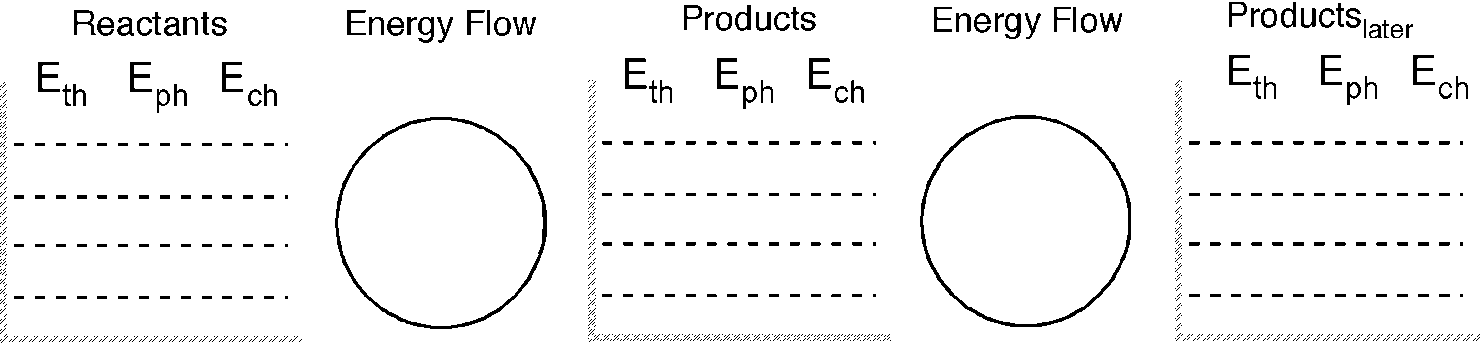 6.	What type of reactions are the following?In an endothermic reaction, is the energy of the products less than or greater than that of the reactants?Convert each of the following energy units:8.1 kcal to cal2.50 kcal to J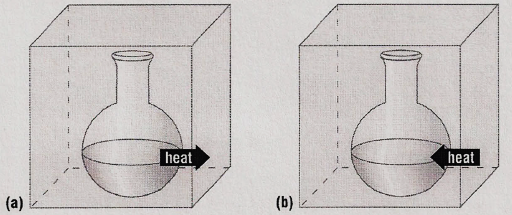 Some substances reacted in two flaskes.  For each stzatement below, choose either Reaction A or Reaction B________  For the substances in the reaction Ech is decreasing________  The reaction could be written     A  +  energy    B________  The reaction could be written  A    B    ∆H = -500kJ________  The  ∆H = + 300 kJ________  The reaction is exothermic________  The reaction would feel cold if you held the flask in your hand.Energy in Chemical ReactionsClassify the following as exothermic or endothermic:550 kJ is releasedThe energy level of the products is higher than that of the reactants.Classify the following as exothermic or endothermic reaction and give ΔH for each:Gas burning in a Bunsen burner: CH4 + 2O2 → CO2 + 2H2O + 890 kJDehydrating limestone: Ca(OH)2 + 65.3 kJ → CaO + H2O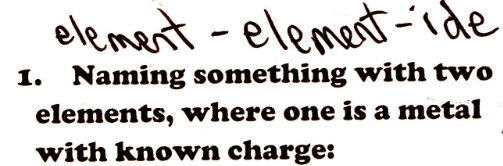 After each formula write the  name.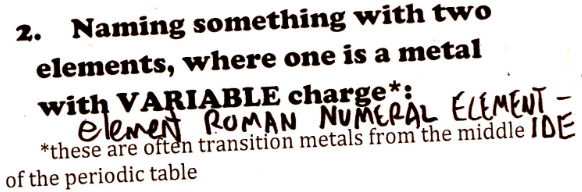 Just figure out the charge on the metal atom.Name each.  From your answers above, use the charge of the metal atom and then write a roman numeral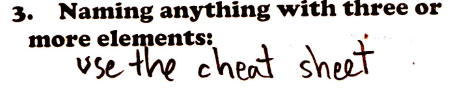 Name each *remember to find the charge on the metal and give this one a roman numberal.Circle any formula that would need a roman numeral when giving this a name.Na2(CO3)          FeCO3               Sn3(PO4)2             (NH4)NO3       CaSO4acids tuesdayCλeMis+ry: http://genest.weebly.com     Stop in for help every day at lunch and Tues,   &Thurs after school!After-hours question? Email me at home: eagenest@madison.k12.wi.usGName_________Period________Our memorized Formulas for Acid Base Math:Our memorized Formulas for Acid Base Math:pH = - log[H+]   pOH = -log[OH-]1x10-14  =  [H+][OH-]14 = pH + pOHpHpOH[H+][OH-]13.07.4  Matching. Use each choice once.  What type of reactions are shown here?Matching. Use each choice once.  What type of reactions are shown here?_______   AB    +   C       CB  +  A_______   A  +  B        AB_______   AB         A   +  B_______   AB    +   CD       CB  +  ADcombination (sometimes called synthesis)decompositionsingle replacementdouble replacementCa3P2 ___________ZnO ___________Na2S___________Al2Se___________LiH___________BeBr2___________PbO2 CoCl2Au(OH)2Fe2(CrO4)3PbO2 CoCl2Au(OH)2Fe2(CrO4)3Na2(CO3)Mg(MnO4)2(NH4)3PO4Cu(ClO3)2*